CHỦ ĐỀ : TÍNH CHẤT ĐƯỜNG TRUNG TRỰC CỦA MỘT ĐOẠN THẲNGI. NHẬN BIẾTCâu 1: Cho đoạn thẳng AB=6m,M là 1 điểm nằm trên đường trung trực của AB,I là trung điểm của AB, MA=5cm.Như vậy kết quả nào trong các kết quả sau là sai?ĐÁP ÁN: khẳng định d saiCâu 2: Cho tam giác MNP, góc , góc .Tia phân giác của góc N cắt cạnh MP tại D. kẻ DE vuông góc với NP.Trongcác khẳng định sau, khẳng định nào sai?ND là đường trung trực của MEME là đường trung trực của NDDE là đường trung trực của NPĐÁP ÁN: khẳng định b saiCâu 3: Cho tam giác ABC vuông tại A, AB< AC,trung tuyến AM, MH vuông góc với AC, MK vuông góc với AB. Trong các khẳng định sau, khẳng định nào sai?ĐÁP ÁN:khẳng định d saiCâu 4:Cho tam giác cân ABC. Trên cạnh AB, AC lần lượt lấy điểm M, N sao cho AM=AN.Gọi I là giao điểm của BN và CM.Hỏi AI là đường trung trực của đoạn thẳng nào?ĐÁP ÁN: a. BCII. THÔNG HIỂUCâu 1: Đường trung trực của đoạn thẳng AB cắt AB tại H;M và N là hai điểm trên đường trung trực đó ( N nằm giữa M và H)Chứng minh rằng MN là tia phân giác của góc AMBGIẢI:Câu 2: Cho góc xoy<90 và điểm M nằm trong góc đó. Ở ngoài góc xoy lấy hai điểm E và F sao cho Ox là đường trung trực của đoạn thẳng ME, oy là đường trung trực của MF. Chứng minh rằng OE=OFGiảiTheo đề bài Ox,Oy theo thứ tự là đường trung trực của các đoạn thẳng ME,MF nên OE=OM, OF=OM. Từ đó suy ra OE=OFCâu 3: Cho tam giác cân ABC ở A,trung tuyến AM. Gọi I là điểm nằm giữa A và M. Chứng minh rằng tam giác AIB=tam giác AIC; Tam giác IBM=Tam giác ICMGiảiCâu 4: Cho tam giác ABC vuông ở A và AB<AC. Đường trung trực của cạnh BC cắt AC ở M, biết BM là tia phân giác của góc ABC. Tính góc ACBGiảiCâu 5: Cho tam giác ABC cân ở A. trên nửa mặt phẳng bờ BC không chứa đỉnh A, vẽ tia Bx// AC, trên đó lấy điểm M sao cho BM=AB. Chứng minh rằng AM là đường trung trực của đoạn thẳng BCGIẢI:III. VẬN DỤNGCâu 1: Cho tam giác cân ABC. Trên cạnh AB,AC lần lượt lấy điểm M và N sao cho AM=AN. Gọi I là giao điểm của BN và CM.cm:a.Tam giác BIC cânb.AI là đường trung trực của BCGIẢI:Câu 2: Cho tam giác ABC, A=90°, Phân giác của góc B cắt cạnh AC tại D. qua D kẻ đường thẳng vuông góc với BC tại H, cắt BA tại K. CMR:a.∆ABD=∆HBDb.   BD là đường trung trực của KCGiải		a.∆ABD=∆HBD (Ch-gn) => AD=HD		b.∆ADK=∆HDC( g-c-g), suy ra DK=DC, do đó điểm D thuộc đường trung trực của KC (1)	Do ∆ABD=∆HBD nên BA=BH, ∆ADK=∆HDC nên BK=HC => BK=BC do đó điểm B thuộc đường trung trực của KC (2)Từ(1) và) (2)=> BD là đường trung trực của KCCâu 3: Cho tam giác ABC cân ở A, có góc A=40°. Đường trung trực của AB cắt BC ở D. a.Tính góc CAD?b.Trên tia đối của tia AD lấy điểm M sao cho AM=CD. Chứng minh tam giác BMD là tam giác cân						GIẢI:a.∆ABC cân ở A có góc A=40°, nên góc B= 70°. D nằm trên đường trung trực của AB, do đó DA=DB,∆ADB cân ở D, góc BAD= góc B=70°Góc CAD= 70°-40°=30°b.dễ dàng chứng minh được góc MAB= góc DCA=110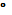 ∆AMB=∆CDA( cgc) => BM=AD, do đó BM=BD, vậy tam giác BMD là tam giác cân ở BCâu 4. Cho ba tam giác cân ABC, DBC, EBC có chung đáy BC. Chứng minh ba điểm A, D, E thẳng hàng.Hướng dẫn:Vì ∆ABC cân tại A => AB = AC=> A thuộc trung trực của BCVì ∆DBC cân tại D => DB = DC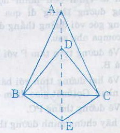 => D thuộc trung trực của BCVì ∆EBC cân tại E => EB = EC=> E thuộc trung trực của BC
Câu 5. Cho hai điểm M, N nằm trên đường trung trực của đoạn thẳng AB. Chứng minh∆AMN  = ∆BMN.Hướng dẫn: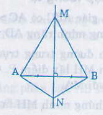 Vì M thuộc đường trung trực của AB => MA = MBN thuộc đường trung trực của AB=> NA = NBLại có MN Cạnh chung=>
∆AMN  = ∆BMN (c.c.c)IV. VẬN DỤNG CAOCâu 1: chứng minh rằng: trong một tam giác vuông, các đường trung trực của tam giác đi qua trung điểm cạnh huyền 						 GIẢI:Câu 3. Hai điểm M và N cùng nằm trên một nửa mặt phẳng có bờ là  đường thẳng xy. 
Lấy điểm L đối xứng với M qua xy. Gọi I là một điểm của xy. Hãy so sánh IM + IN với LN.Hướng dẫn:Vì L và M đối xứng qua đường thẳng xy. Nên đường thẳng xy là trung trực của MLI ∈ xt => IM = ILNên IM + IN = IL + IN+ Nếu I là giao điểm của NL và xy thì IL + IN = LN+ Nếu I không là giao điểm của NL và xy thì ba điểm I, N, L không thẳng hàng=> IL + IN > LNVậy với mọi vị trí của I trên xy thì IL + IN ≥ LNa.MB=5cmb.Góc AMI=Góc BMIc. MI= 4cmd. MI=MA=MBa. MA=MB=MCb. MK là trung trực của ABc. MH là trung trực của ACd.AM vuông góc với HKa. BCb. ACc.AMd. ABHai điểm M và N trên đường trung trực của AB nên MA= MB;NA=NBCm tam giác MNA= tam giác MNB(c-c-c), suy ra góc NMA=góc NMBVậy MN là tia phân giác của góc AMB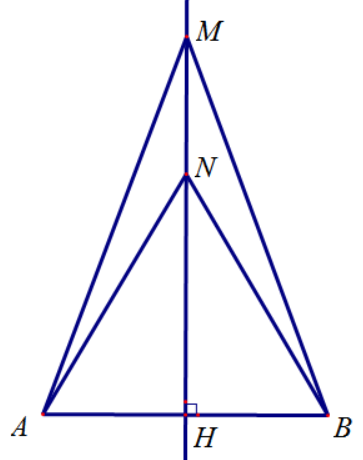 Tam giác ABC cân ở A, AM là trung tuyến kẻ từ đỉnh A nên AM là phân giác của góc A, do đó . Tam giác AIB= Tam giác AIC (c.g.c) Suy ra IB=IC, do đó tam giác IBM= tam giác ICM (c.c.c)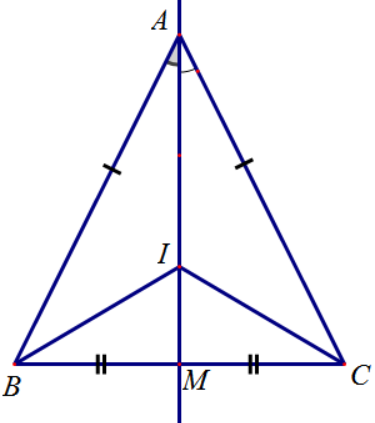 Điểm M nằm trên trung trực của BC nên MB=MC. Ta có tam giác MBC cân ở M, suy ra . Mà ( gt) nên Tam giác ABC vuông ở A( gt) =>hay =>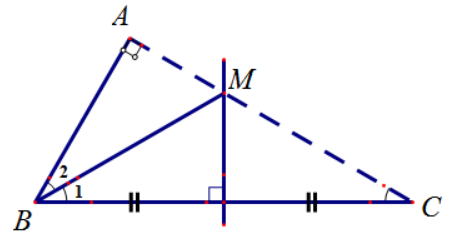 Tam giác ABC cân ở A nên AB=AC mà BM=AB( gt), => BM=AC Vì Bx//AC( gt) nên B1=C1( SLT), M1=A1(slt)Gọi I là giao điểm của AM và BC ta có tam giác IBM=tam giác ICA( c.g.c) =>IC=IBTam giác ABC cân ở A, có AI là trung tuyến nên AI là trung trực của tam giác đó, vậy AM là trung trực của BC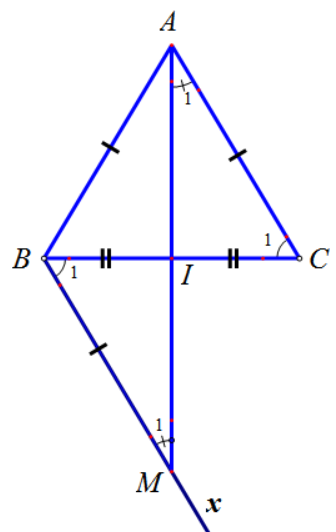 a.Xét tam giác ANB và AMC có:	AB=AC(gt): chung	AN=AM( gt)(c.g.c) , , do đó Lại có AB=AC và AM=AN nên MB=NC => Tam giác IMB=tam giác INC (g.c.g) =>IB=IC do đó tam giác BIC cân ở Ib.eVì IB=IC nên điểm I thuộc đường trung trực của BC (1) Mặt khác do AB=AC nên điểm A cũng thuộc đường trung trực của BC (2)Từ (1)và(2) suy ra AI là trung trực của BC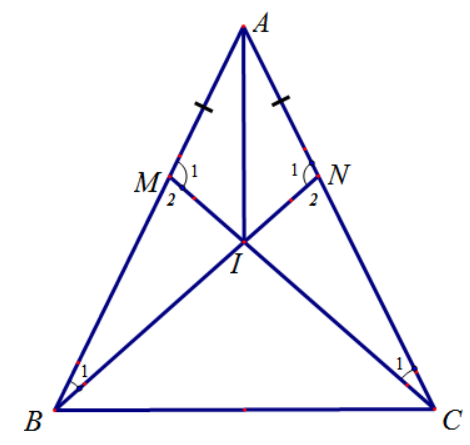 Xét tam giác ABC vuông ở A, Gọi M là trung điểm của cạnh BC. Ta có MA=MB=MCVì MA=MB nên M nằm trên đường trung trực của AB (1)Vì MA=MC nên M nằm trên đường trung trực của AC (2)Vì MB=MC nên M nằm trên đường trung trực của BC (3)Từ (1)(2)(3) => điểm M là giao điểm 3 đường trung trực AB,AC,BC.Nói cách khác 3 đường trung trực của tam giác vuông ABC đi qua trung điểm M của cạnh huyền BCCâu 2: Cho tam giác đều ABC có cạnh bằng 6cm. ba đường trung tuyến của tam giác cắt nhau tại O(như hình vẽ)a, Tính OA?ADb, Hỏi đường tròn tâm O bán kính 4cm có phải là đường tròn ngoại tiếp tam giác ABC không?vì sao?									 GIAI: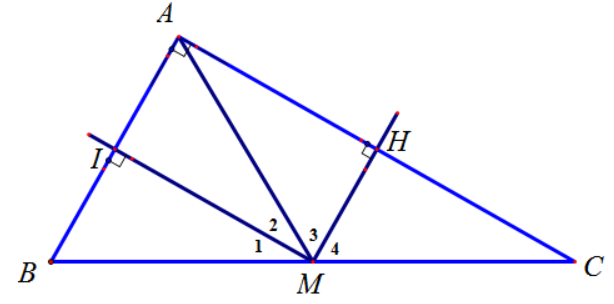 